             FARINGDON ART SOCIETY 57th ANNUAL EXHIBITION 2021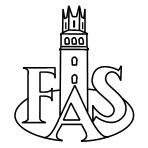                   Corn Exchange, Faringdon, Oxfordshire, SN7 7JA                                        ENTRY FORMKEY DATES 2021CATEGORIESO/A = oils / acrylics      W/G = watercolour / gouache      P/D = pastel / drawing      OT = other techniques e.g. digital art, printmaking, mixed media, collage, wall hung mosaics and textiles    3D = 3 dimensional work in any medium                                                                                                                                                                             FAS use onlyExhibitors Summary                                                                                        SALES summary – FAS use onlyNameTel/Mob8 October Entry Form Return28 October Delivery of Work28 October Preview Evening7-9pm29 - 31 October
Open to Public
29,30 October 10am-6pm       31 October 10am-4pm31 October Collection of Work31 October 4.30Title of framed piece or 3D workCategory MediumPrice /NFSSoldReceipt no 1 2 3 4 5Title of unframed work 1 2 3 4 5 Cards (Max 25 in total)  @1.50  @2.00  @2.50   Total cards   Total cards Number of cards at each priceWork submitted (max 10)Number of entries    Total fee  Exhibits  Cards  Total£££ Framed work @ 3.00   Less commission (12%)£ 3D work @ 3.00   Net sum due to Exhibitor£ Unframed paintings/prints @ 2.00          Date of payment  Date of payment Total cost of exhibits (Payable to FAS)  Signature of Treasurer  Signature of TreasurerPlease indicate your method of payment to us      Online via website      Online via website               BACSYour bank details for payment from us  SORT CODE ACCOUNT NUMBER  ACCOUNT NUMBER  ACCOUNT NUMBER 